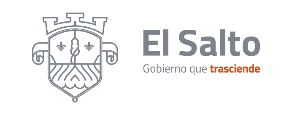 INFORME DE ACTIVIDADES  Octubre 2023               COORDINACIÓN DE DELEGACIONES Y AGENCIAS MUNICIPALES DEPENDENCIA: AGENCIA  MUNICIPAL  LOMAS DEL SALTO RESPONSABLE: PAULINA CITLALY GARCIA OCHOA.ACTIVIDADESNÚMERO DE SOLICITUDES SOLICITUDES RESUELTAS OBSERVACIONES Reparación de fugas de agua               66Solicitudes de pipa de agua                00Desazolve de drenajes y fosa particular780Ningún reporte atendido Limpieza de alcantarillas, bocas de tormenta y canal de desagüeALCANTARILLAS;17BOCAS DE TORMENTA;20DESAGUE;231Exelente respuesta por parte de las autoridades correspondientes Recuperación de espacios públicos              980Sin respuestaSolicitudes de parques y jardines110Sin respuesta alguna Solicitudes de arreglo de luminarias               160 Sin respuesta de parte del nuevo director Solicitudes de recolección de basura00Reportes de seguridad pública            88Exelente  respuestaReportes de perros agresivos670 Sin respuesta aún Solicitudes al área de Fomento Agropecuario00por el momento no contamos con peticiones Solicitud de arreglo de calles             4870Sin respuesta alguna ya se enviaron oficios a diferentes departamentos correspondientes y nada de respuesta Gestión de apoyos sociales00